Cours2-Vocabulaire_Exercice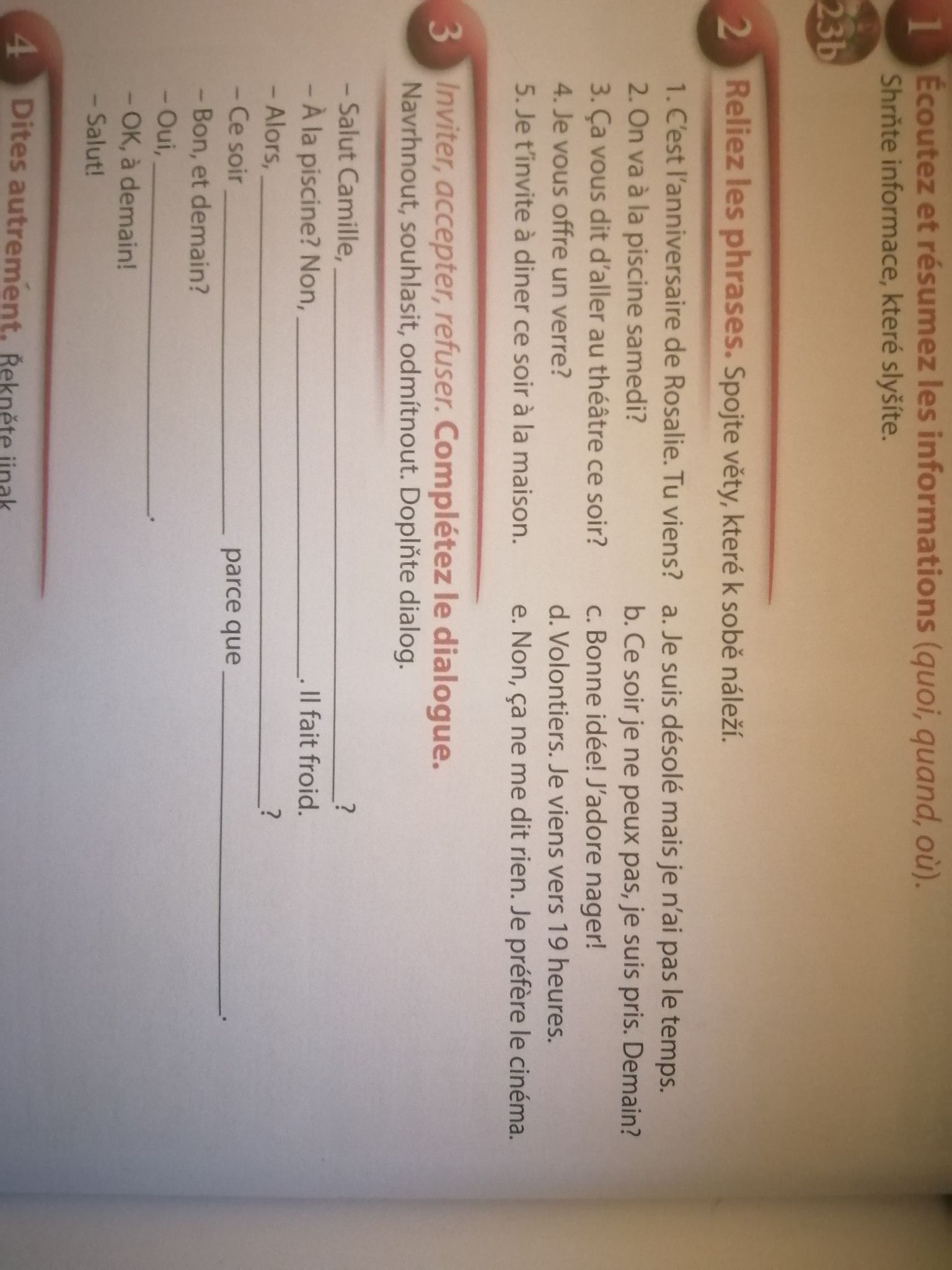 